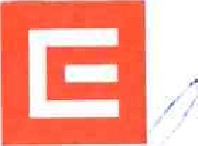 	s M L o UVA 	číslo: Z S14 12 8120051422o smlouvě budoucí o realizaci přeložky distribučního zařízení určeného k dodávce elektrické energie uzavřené podle § 1785 a násl. zákona č. 89/2012 Sb., občanský zákoník ve znění pozdějších předpisů (dále jen „OZ) a v souladu s § 47 zákona č. 458/2000 Sb., o podmínkách podnikání a o výkonu státní správy v energetických odvětvích a o změně některých zákonů (energetický zákon), ve znění pozdějších předpisů (dále jen „energetický zákon).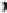 l. SMLUVNÍ STRANYPROVOZOVATEL:ČEZ Distribuce, 24729035, Dič CZ24729035 se sídlem Děčín - Děčín IV-Podmokly, Teplická 874/8, 405 02 Děčín zapsána v obchodním rejstříku vedeném Krajským soudem v ústí nad Labem, oddíl B, vložka 2145 s předmětem podnikání (mimo jiné) — distribuce elektřiny na základě licence č. 121015583 bankovní spojení: Komerční banka, a. s.,  zastoupena na základě pověření ze dne 23.1.2015 Tiborem Brezinou, vedoucí oddělení Připojování. (dále jen „provozovatel”)Kontaktní údaje:Adresa pro písemný styk: ČEZ Distribuce, a.s., Plzeň, Guldenerova 2577/19, PSČ 303 28 Zákaznická linka: 840 840 840; www. cezdistribuce.cz; E-mail: info@cezdistribuce.cz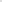 ŽADATEL:Státní pozemkový úřad, číslo zákazníka: 14451103 Datum narození: IČ: 1312774, DIC:Ulice: Husinecká 1024/1 laObec: Praha 3, Dodací pošta: Praha 3, PSČ: 130 OOZápis v obchodním rejstříku (rejstříkový soud a spisová značka (tj. oddíl a vložka)):Zástupce: Státní pozemkový úřad, tel. č.: 296164134 (dále jen „žadatel)PŘEDMĚT SMLOUVY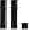 Žadatel se zavazuje na základě písemné výzvy od provozovatele do 30 dnů od jejího doručení uzavřít konečnou smlouvu o realizaci přeložky distribučního zařízení určeného k dodávce elektrické energie (dále jen „ konečná smlouva”), ve smyslu stanoviska provozovatele ze dne 9.09.2015 ev. č. 8120051422 na stavbu Úmonín — přeložka NNk na č.parc. 936(dále jen „přeložka”).Provozovatel je povinen učinit uvedenou výzvu nejpozději do 30 dnů od splnění veškerých podmínek stanovených příslušnými právními předpisy pro zahájení stavby přeložky a zajištění jejího zhotovitele, nejdéle však od uzavření této smlouvy, nedohodnou-li se provozovatel s žadatelem na prodloužení této lhůty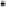 V konečné smlouvě se provozovatel zaváže zajistit realizaci přeložky do 5 měsíců po uzavření konečné smlouvy o úhradě nákladů na přeložku, po vlastní úhradě zálohové platby na tyto náklady a po úspěšném předání a převzetí staveniště (za předpokladu vhodných klimatických podmínek).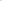 Ill. PRÁVA A POVINNOSTI SMLUVNÍCH STRANa) PROVOZOVATEL:1. Zajistí zpracování projektové dokumentace (dále též jen „PD") na danou přeložku v rozsahu stanoveného technického řešení dle stanoviska provozovatele, jehož ev. č. je uvedeno v čl. II této smlouvy.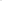 2 Zajistí nutnou inženýrskou činnost související s projektem vč. zajištění potřebného povolení podle stavebního zákona. Provozovatel je vázán povinností realizace přeložky pouze za předpokladu, že se k navrženému technickému řešení podaří získat potřebné povolení podle stavebního zákona (vyjma případů, kdy se na základě stavebního zákona toto povolení nevyžaduje)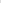 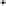 3. Zajistit dodavatele přeložky.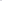 4, Výše nákladů žadatele obsažených v konečné smlouvě se bude řídit těmito zásadami:Na základě zákona č. 458/2000 Sb. §47 ve znění pozdějších předpisů provozovatel zajistí realizaci přeložky na náklady žadatele.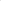 Předběžný odhad celkových realizačních nákladů přeložky činí 92.225,00 Kč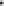 Předpokládané náklady (bez DPH) spojené s realizací přeložky budou vyčísleny po zajištění zhotovitele a upřesnění ceny hlavního materiálu dle zpracované projektové dokumentace ve smlouvě o realizaci přeložky. Skutečné náklady budou vyúčtovány po ukončení samotné realizace přeložky a po provedení vkladu případných věcných břemen (služebností) podle energetického zákona (dále jen „věcné břemeno”) k přeložkou dotčeným nemovitým věcem. V případě nutnosti zřízení věcných břemen vyvolaných přeložkou může být zálohová platba na realizaci přeložky rozdělena za účelem samostatného vyúčtování nákladů na tato věcná břemena.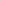 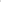 5. Předpokladem pro uzavření konečné smlouvy je rovněž uzavření smluv o budoucích smlouvách o zřízení věcného břemene s vlastníky nemovitých věcí dotčených stavbou přeložky.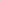 Po podepsání konečné smlouvy a úhradě zálohy na náklady realizace přeložky žadatelem zajistí realizaci stavby přeložky.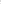 Zjistí-li provozovatel, že přeložku není možné za původních předpokládaných podmínek provést, oznámí tuto skutečnost bezodkladně žadateli společně s předložením návrhu dodatku k této smlouvě, případně s návrhem jiného řešení, Nepřijetí návrhu smluvního dodatku dle předchozí věty žadatelem ve lhůtě stanovené provozovatelem, která nesmí být kratší jak 30 dnů, zakládá právo provozovatele odstoupit od této smlouvy.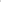 b) ŽADATEL:1. Zavazuje se poskytnout za provozovatelem stanovených podmínek nezbytnou součinnost a podklady pro zhotovení PD.2. Je povinen přijmout od provozovatele nabídku (návrh) konečné smlouvy ve lhůtě do 30 dnů od jejího doručení, pokud její obsah nebude odporovat ujednáním této smlouvy. Přijetím nabídky dle předchozí věty se rozumí zpětné doručení jednoho vyhotovení konečné smlouvy podepsané žadatelem provozovateli bez učinění jakýchkoliv dodatků nebo odchylek od obsahu nabídky. V opačném případě je provozovatel oprávněn od této smlouvy odstoupit a žadatel je povinen provozovateli nahradit v důsledku toho vzniklou škodu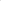 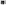 Pokud žadatel v průběhu zpracování svůj požadavek zruší nebo neuzavře ve lhůtě uvedené v bodě 2. konečnou smlouvu na realizaci přeložky, uhradí dosud vzniklé či konečné náklady za zpracování projektové dokumentace a na inženýrskou činnost na základě předložené faktury. Předběžný odhad celkové ceny za zpracování projektové dokumentace a inženýrskou činnost činní 32300,00,- Kč. Konečná cena za PD bude stanovena na základě součtu ceny za zpracování technické části PD a kalkulace ceny za uzavření nezbytných smluv o budoucích smlouvách na zřízení věcného břemene na přeložkou dotčených nemovitých věcech, vč. uhrazených správních poplatků a nákladů na potřebné geodetické práce v rámci zpracování PD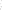 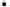 Na nemovitých věcech ve vlastnictví žadatele, dotčených stanoveným technickým řešením přeložky dle stanoviska provozovatele, jehož ev. č. je uvedeno v čl. II této smlouvy, umožní zřízení věcného břemene za finanční náhradu dle znění zákona 151/1997 Sb. a souvisejících předpisů, v platném znění. Smlouva o budoucí smlouvě na zřízení věcného břemene bude s žadatelem uzavřena v průběhu projekčních prací.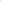 Je povinen se v rámci konečné smlouvy zavázat na svůj náklad v nezbytně nutném rozsahu k vyklizení a přípravě prostor pro stavbu přeložky na svých nemovitých věcech.Smluvní strany se dohodly, že budou účinně spolupracovat při přípravě i realizaci celé stavby přeložky. Zároveň se zavazují vzájemně se informovat o všech skutečnostech majících vliv na závazky dohodnuté v této smlouvě.ZÁVĚREČNÁ USTANOVENÍ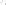 1. Tato smlouva představuje úplnou dohodu mezi stranami smlouvy týkající se jejího předmětu a obsahu. Tato smlouva může být měněna nebo doplňována pouze formou číslovaných písemných dodatků podepsaných oběma smluvními stranami, a to pod sankcí jejich neplatnosti. Písemná forma je nezbytná i pro právní úkony směřující ke zrušení Smlouvy.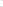 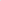 2 Odpověď smluvní strany podle ustanovení § 1740 odst. 3 OZ s dodatkem, odchylkou, byt' i takovou, která podstatně nemění podmínky nabídky, není přijetím nabídky na uzavření smlouvy.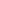 Smlouva nabývá platnosti a účinnosti dnem jejího podpisu oběma smluvními stranami.Tato smlouva v celém rozsahu nahrazuje 'veškerá vzájemná jednání stran smlouvy uskutečněná před dnem uzavření smlouvy.Je-li smlouva uzavírána prostředky umožňujícími komunikaci na dálku (distančním způsobem) ne mimo obchodní prostory PDS, je žadatel (spotřebitel), oprávněn od této smlouvy odstoupit ve lhůtě dnů od uzavření smlouvy a to písemně prostřednictvím formuláře, jehož náležitosti stanoví prováděcí právní předpis OZ a který je k dispozici v provozních místech (kancelářích, provozovnách apod.) provozovatele a ke stažení na webové adrese www.cezdistribuce.cz. Žadatel, je-li spotřebitelem současně žádá provozovatele, aby započal s plněním svého závazku dle této smlouvy ještě před uplynutím lhůty pro odstoupení od smlouvy dle předchozí věty a to ve smyslu § 1823 OZ.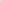 Fyzické osoby, které tuto smlouvu za jednotlivé smluvní strany uzavírají, tímto prohlašují, že jsou plně oprávněny k jejímu platnému uzavření.Smlouva je vyhotovena ve dvou stejnopisech s platností originálu, z nichž každá strana obdrží po jednom stejnopisu.Podpisem této smlouvy žadatel jako subjekt údajů potvrzuje, že provozovatel jako správce údajů splnil vůči danému subjektu údajů informační povinnost ve smyslu ust. § 11 zákona č. 101/2000 Sb., v platném znění, týkající se zejména rozsahu, účelu, způsobu, místa provádění zpracování osobních dat subjektu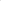 údajů a možnosti nakládání s nimi, jakož i osobě jejich zpracovatele.Žadatel svým podpisem současně potvrzuje, že (vedle výše uvedených informací) je si též plně vědom všech svých práv v souvislosti s poskytnutím svých osobních údajů k účelu danému touto smlouvou a rovněž potvrzuje pravdivost a aktuálnost osobních údajů, které k účelu předmětné smlouvy poskytl. Žadatel se podpisem smlouvy též zavazuje prokazatelně provozovateli oznámit do pěti pracovních dnů případné změny svých osobních údajů.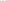 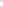 Provozovatel se zavazuje, že osobní údaje bude využívat a nakládat s nimi pouze ke sjednanému účelu a v souladu se zákonem.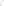 Smluvní strany prohlašují, že se s obsahem této smlouvy řádně seznámily a jejím jednotlivým ustanovením rozumí. Dále prohlašují, že tato smlouva je projevem jejich svobodné, vážné, určité a srozumitelné vůle, že ji uzavírají dobrovolně, nikoliv v tísni, pod nátlakem nebo za nápadně jednostranně nevýhodných podmínek, na důkaz čehož připojují své podpisy.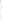 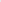 V Kladně	dne.dne.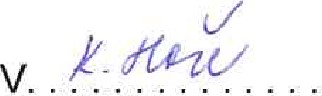 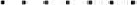 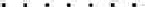 